JDFYCG-2021004扬州市江都妇幼保健院产前筛查和新生儿疾病筛查服务项目询价文件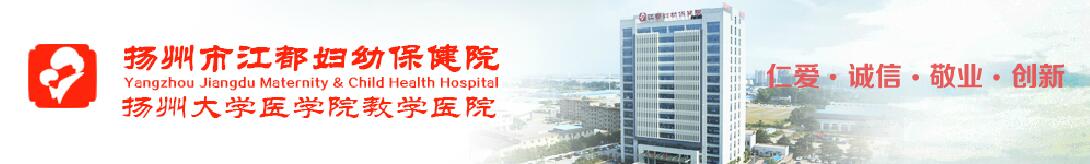 采购人：扬州市江都妇幼保健院采购代理机构：江苏明润资产房地产评估造价咨询有限公司发放日期：2021年3月30日目 录一、询价公告二、投标人须知前附表三、报价一览表四、技术要求响应偏离表五、附件JDFYCG-2021004扬州市江都妇幼保健院产前筛查和新生儿疾病筛查服务项目询价公告项目编号：JDFYCG-2021004江苏明润资产房地产评估造价咨询有限公司受扬州市江都妇幼保健院委托需采购产前筛查和新生儿疾病筛查服务项目，现欢迎符合相关条件的供应商参加。（一）项目采购要求：投标人要求：投标人须具备《中华人民共和国政府采购法》第22条规定的条件；投标人在投标报价时，请提供标书正本1份/副本2份，内含以下内容：1、报价一览表（原件）；2、法人营业执照（复印件加盖投标人公章）；3、法定代表人资格证明或法定代表人有效授权委托书（格式详见附件2，原件及复印件加盖投标人公章）；4、授权代表身份证（原件及复印件加盖投标人公章）；5、投标人所提供服务满足采购人需求的证明文件（人员配备一览表及相关证书、设施配备一览表等相关证明材料）（复印件加盖投标人公章）；6、承诺书（格式详见附件3，加盖公章）；7、参加采购活动前3年内在经营活动中没有重大违法记录的书面声明（格式详见附件4，加盖公章）；8、供应商廉洁自律承诺书（格式详见附件5，加盖公章）。注：以上所需原件资料在开标时均须提供原件，如不能提供原件，将导致投标被拒绝且不允许在开标后补正。标书内容不全或不能满足采购要求的作无效报价文件。（二）投标保证金：人民币壹仟元整。（1）保证金缴纳方式：投标供应商将投标保证金以现金的形式在投标截止时间前于开标现场递交。未按上述要求提交保证金者，投标文件将被拒收。（2）投标保证金退还：未中标单位的投标保证金在评标结束后当场退还。中标人的投标保证金，在中标人按规定签订合同后5个工作日内退还，不计利息。若中标单位无故放弃中标项目或无正当理由在规定时间内（30天）不与采购人签订合同的，投标保证金将不予退还。（三）供应商参加投标确认函（格式详见附件6）如供应商确定参加投标，请如实填写参与投标确认函，并于2021年4月1日下午5:00前将投标确认函原件的扫描件发送至代理机构指定电子邮箱（联系电话0514-86663195，邮箱380996306@qq.com），同时需与采购代理机构经办人确认是否收到《供应商参加投标确认函》，否则将自行承担所产生的风险。未提交确认函者、超过时限者不得前来投标（开标时投标确认函原件须随投标文件一起递交，否则投标文件可能被拒收），确认函内容不全者后果自负。（四）请在规定时间内一次性报出不得更改的价格。本项目投标最高限价28万元，投标报价高于最高限价的为无效报价。（清单及技术参数详见附件）（五）拒绝下述供应商参加本次采购活动：1、供应商单位负责人为同一人或者存在直接控股、管理关系的不同供应商，不得参加同一合同项下的政府采购活动。2、凡为采购项目提供整体设计、规范编制或者项目管理、监理、检测等服务的供应商，不得再参加该项目的其他采购活动。3、供应商被“信用中国”网站（www.creditchina.gov.cn）、“中国政府采购网”(www.ccgp.gov.cn)列入失信被执行人、重大税收违法案件当事人名单、政府采购严重违法失信行为记录名单。（六）集中考察或召开答疑会：无（七）本项目不接受联合体投标（八）本项目不接受进口产品投标（九）服务期限：一年（自合同签订之日起计），合同期满，经考核合格，在预算资金落实且采购人同意的情况下，且服务费中标价无变化，可续签1年合同，连续续签不得超过2次，则必须重新进行招标。（十）付款方式：甲方对产前筛查和新生儿疾病筛查服务费采取包干制结算形式，每季支付一次。（十一）开标相关信息：投标文件(正本1份/副本2份)请于投标截止时间前密封盖章送至投标文件接收地点，逾期将不予接收。投标文件开始接收时间：2021年4月2日下午2:00(北京时间)投标文件接受截止时间：2021年4月2日下午2:30(北京时间)投标文件接收地点：江苏明润资产房地产评估造价咨询有限公司（扬州市江都区阳光花苑南区西门二楼开标室）开标时间：2021年4月2日下午2:30(北京时间)（十二）本公告期限：自询价公告在“扬州市江都妇幼保健院”网站发布之日起3个工作日。本次项目的最终结果，将在网站上公示三天，如参加公司对最终结果有异议，请以书面形式向我单位进行申诉。采购人：扬州市江都妇幼保健院                      采购代理机构：江苏明润资产房地产评估造价咨询有限公司采购人联系人：翁女士15262291818                 采购代理机构联系人：周先生 0514-86663195为做好新型冠状病毒感染的肺炎疫情防控，各投标单位提前做好自查工作，严禁出现感冒、发热、咳嗽等症状的人员参加开标。所有参会人员应加强个人防护，佩戴医用口罩，并服从开标现场工作人员的统一安排。采购人：扬州市江都妇幼保健院采购代理机构：江苏明润资产房地产评估造价咨询有限公司2021年3月30日二、投标人须知前附表报价一览表致：扬州市江都妇幼保健院供应商名称（公章）：                          报价联系人：                         联系电话：注：表后须附人员身份证、相关证书等证明材料复印件加盖投标人公章。附件1:产前筛查和新生儿疾病筛查服务项目工作内容及要求一、驾驶员工作要求：配合标本收集人员及医务人员工作；保证冷链系统正常工作，定期检查维护。二、标本收集人员工作要求：城区医院（江都人民医院、洪泉医院）每日血清学产前筛查标本的收集、送至指定地点，并录入基础信息至省妇幼平台；城区医院（江都妇幼保健院、江都人民医院、洪泉医院）每三日新生儿遗传代谢病筛查的血片标本收集、送至指定地点，并录入基础信息至省妇幼平台；婚检中心血样标本每日两次（中午11:30、下午5:30）送至江都妇幼检验科,周日除外；各乡镇医疗机构每周两次血清学产前筛查标本、新生儿遗传代谢病筛查的血片标本收集、送至指定地点，并录入基础信息至省妇幼平台；全区相关医疗机构月对账、开票、结账。三、医务人员工作要求：各乡镇分娩机构（除滨江人民医院、小纪医院）每月两次新生儿听力筛查，并录入基础信息至省妇幼平台；滨江人员医院、小纪医院每月四次新生儿听力筛查，并录入基础信息至省妇幼平台；全区产前筛查、新生儿疾病筛查、听力筛查阳性结果电话回访；按照三级医院标准，对全区产前筛查、新生儿疾病筛查相关资料按月按季按年收集、整理、归档、数据上报；协助标本收集人员对账、结账附件2：（一）法定代表人资格证明本人姓名：，身份证号：，系  （投标供应商名称）     的法定代表人。特此证明。附：法定代表人身份证复印件（正反双面）法定代表人签字: 投标供应商：（盖章）                     日期:    年  月  日（二）法定代表人授权书本授权书声明:兹（姓名）系 (投标供应商名称) 的法定代表人，现授权(授权代表姓名) 为我方就  （项目编号及项目名称）   项目的询价采购活动的合法代理人，以本公司名义全权处理一切与该项目有关的事务均予以承认。本授权书于年月日签字或盖章生效，有效期至结束。特此声明。法定代表人签字：法定代表人身份证号：授权代表签字：授权代表人身份证号：投标供应商名称(公章):日期:     年   月   日附：法定代表人及授权代表身份证复印件（正反双面）附件3：承诺书（格式）我单位在参加（项目编号及项目名称）的采购活动中，郑重承诺如下：1、本次采购活动中我单位申报的所有资料都是真实、准确完整的，不存在虚假响应。2、本次采购活动中我单位所提供的工作内容和服务均满足采购人要求，拟投入的人员及设备资料均为真实有效的。如违反以上承诺，我单位同意自动放弃中标资格，承担一切法律责任并接受相关监督管理部门依法作出的处罚。                       投标人名称：（盖章）法定代表人（或授权代表）：（签字）日期：      年    月    日附件4：参加采购活动前 3 年内在经营活动中没有重大违法记录的书面声明(参考格式)声  明我公司郑重声明：参加本次采购活动前 3 年内，我公司在经营活动中没有因违法经营受到刑事处罚或者责令停产停业、吊销许可证或者执照、较大数额罚款等行政处罚。投标供应商名称（公章）：                                     法定代表人或授权代表签字：附件5:供应商廉洁自律承诺书本次医院招标是实行公开、公平、公正的阳光工程，给予了每个供应商平等竞争的机会。作为参与此次交易活动的供应商,我公司现郑重做出以下承诺：一、遵守《中华人民共和国政府采购法》及省、市有关公共资源交易中心的各项法律、法规和制度。二、客观真实反映自身情况，按规定接受医院供应商资格审查, 不提供虚假材料，不夸大自身技术和提供服务的能力。三、以合法正当的手段参与医院采购的公平竞争。不与采购人、其他供应商或者采购代理机构恶意串通，不以不正当手段诋毁、排挤其他供应商，不向采购人、采购代理机构、评审机构行贿或者提供其他不正当利益。四、认真履行规定义务,包括:遵守采购程序，按要求编写投标、响应文件，并保证投标、响应文件内容的真实可靠；按时递交投标、响应文件，缴纳相关保证金；在评标现场遵守相关纪律，不影响正常的采购秩序；按规定的时间和程序与采购人签订采购合同；按时缴纳履约保证金，并严格履行合同。五、向采购人、采购代理机构行贿或者提供其他不正当利益的；销售活动中坚决做到“六不”：不得直接到医疗机构向相关人员推销和促销；不得在私人住宅、旅店、饭店和娱乐等不适当的场所与医疗机构相关人员或代理人洽谈有关药品采购事宜；不得以任何理由向需方行贿或馈赠礼品；不得以任何名义为需方报支应由单位或个人支付的任何费用；不得以任何理由组织或邀请需方人员参加由本方或供销人员支付的旅游和娱乐活动；不得将与需方采购的经济活动交于需方和需方代理人的相关人员的家属、亲友从事或代理。如发生上述情况，需方有权停止支付我方货款,并处经相关部门认可的违法金额5倍的罚款；造成损失的,应予赔偿；并且三年内不进入需方销售。六、自觉接受相关部门的监督检查。如违反以上承诺，我公司愿承担一切法律责任，并接受医院及相关部门依法作出的处罚。                 承诺单位（盖章）                      法定代表人（或授权代表）签字年    月   日附件6:供应商参加投标确认函江苏明润资产房地产评估造价咨询有限公司：本单位将参加贵公司于月日开标的采购编号为的项目的投标，特发函确认。　　　　　　            　             （单位公章）　　　　　　　　　　　　　    　年　　　月　　　日附：供应商联系表备注：1、请准备参与本项目的供应商如实填写（以上信息均为必填内容）后邮件至采购代理机构（邮 箱：380996306@qq.com，固定电话：0514-86663195。）      2、因投标人填写有误，造成以上信息资料的不实将由投标人承担责任。序号内容1项目名称：扬州市江都妇幼保健院产前筛查和新生儿疾病筛查服务项目项目编号：JDFYCG-2021004采购人：扬州市江都妇幼保健院采购方式：询价2供应商资格要求：1、投标供应商须具备《中华人民共和国政府采购法》第22条规定；2、本项目不接受联合体投标；3、本项目不接受进口产品投标。3投标文件开始接收时间：2021年4月2日下午2:00(北京时间)投标文件接受截止时间：2021年4月2日下午2:30(北京时间)开标时间：2021年4月2日下午2:30(北京时间)投标文件递交地点：江苏明润资产房地产评估造价咨询有限公司开标室投标文件递交地址：扬州市江都区阳光花苑南区西门二楼投标文件份数：正本1份/副本2份采购人：巫先生，联系方式：13625208088，采购代理机构：周先生，联系方式：0514-866631954投标保证金：人民币壹仟元整。（1）保证金缴纳方式：投标供应商将投标保证金以现金的形式在投标截止时间前于开标现场递交。未按上述要求提交保证金者，投标文件将被拒收。（2）投标保证金退还：未中标单位的投标保证金在评标结束后当场退还。中标人的投标保证金，在中标人按规定签订合同后5个工作日内退还，不计利息。若中标单位无故放弃中标项目或无正当理由在规定时间内（30天）不与采购人签订合同的，投标保证金将不予退还。5评标办法：最低评标价法。6费用的解释：1、投标供应商应自行承担所有与参加本次询价有关的费用。不论询价的结果如何，采购代理机构和采购人在任何情况下均无义务和责任承担这些费用。标包号采购项目工作内容及要求数量单位合价（元）备注1产前筛查和新生儿疾病筛查服务项目详见附件1项合计报价：人民币（大写）：，￥（小写）：合计报价：人民币（大写）：，￥（小写）：合计报价：人民币（大写）：，￥（小写）：合计报价：人民币（大写）：，￥（小写）：合计报价：人民币（大写）：，￥（小写）：合计报价：人民币（大写）：，￥（小写）：合计报价：人民币（大写）：，￥（小写）：服务期限：一年（自合同签订之日起计）。服务期限：一年（自合同签订之日起计）。服务期限：一年（自合同签订之日起计）。服务期限：一年（自合同签订之日起计）。服务期限：一年（自合同签订之日起计）。服务期限：一年（自合同签订之日起计）。服务期限：一年（自合同签订之日起计）。备注：1、符合招标公告要求的生产厂商或经销商，按公告要求提供证明材料原件。2、投标报价应为完成本次采购与之相关所需的全部费用，包括但不限于：人员工资-投入设备-运输-保险-损耗维修-售后服务-税金等所有费用。3、投标人所供服务须符合国家及采购人相应的有关标准、规范和要求。备注：1、符合招标公告要求的生产厂商或经销商，按公告要求提供证明材料原件。2、投标报价应为完成本次采购与之相关所需的全部费用，包括但不限于：人员工资-投入设备-运输-保险-损耗维修-售后服务-税金等所有费用。3、投标人所供服务须符合国家及采购人相应的有关标准、规范和要求。备注：1、符合招标公告要求的生产厂商或经销商，按公告要求提供证明材料原件。2、投标报价应为完成本次采购与之相关所需的全部费用，包括但不限于：人员工资-投入设备-运输-保险-损耗维修-售后服务-税金等所有费用。3、投标人所供服务须符合国家及采购人相应的有关标准、规范和要求。备注：1、符合招标公告要求的生产厂商或经销商，按公告要求提供证明材料原件。2、投标报价应为完成本次采购与之相关所需的全部费用，包括但不限于：人员工资-投入设备-运输-保险-损耗维修-售后服务-税金等所有费用。3、投标人所供服务须符合国家及采购人相应的有关标准、规范和要求。备注：1、符合招标公告要求的生产厂商或经销商，按公告要求提供证明材料原件。2、投标报价应为完成本次采购与之相关所需的全部费用，包括但不限于：人员工资-投入设备-运输-保险-损耗维修-售后服务-税金等所有费用。3、投标人所供服务须符合国家及采购人相应的有关标准、规范和要求。备注：1、符合招标公告要求的生产厂商或经销商，按公告要求提供证明材料原件。2、投标报价应为完成本次采购与之相关所需的全部费用，包括但不限于：人员工资-投入设备-运输-保险-损耗维修-售后服务-税金等所有费用。3、投标人所供服务须符合国家及采购人相应的有关标准、规范和要求。备注：1、符合招标公告要求的生产厂商或经销商，按公告要求提供证明材料原件。2、投标报价应为完成本次采购与之相关所需的全部费用，包括但不限于：人员工资-投入设备-运输-保险-损耗维修-售后服务-税金等所有费用。3、投标人所供服务须符合国家及采购人相应的有关标准、规范和要求。人员配备一览表人员配备一览表人员配备一览表人员配备一览表人员配备一览表人员配备一览表人员配备一览表人员配备一览表人员配备一览表序号人员人数基本要求姓名年龄性别相关证书备注1驾驶员1性别：男；持有C1及以上驾驶证；驾龄15年及以上；品行端正2标本收集人员1性别：女；年龄：小于50周岁；大专及以上学历；品行端正3医务人员1性别：女；年龄：小于45周岁；本科学历；熟悉医疗知识，并持有相关资质证书（医师执业证书或护士初级及以上证书）且注册在所投标单位内设施配备一览表设施配备一览表设施配备一览表设施配备一览表设施配备一览表设施配备一览表序号设施设备数量基本要求规格型号备注1小型轿车1检验合格；自行承担油费、保险、维修等相关费用须提供行驶证复印件加盖投标人公章2冷链设备1确保样本运输、存放安全3日常办公设备1电脑、打印机、扫描枪等，保证日常工作需要单位名称单位地址法定代表人邮    编单位电话传真号码项目联系人邮    箱联系人电话联系人手机所投分包